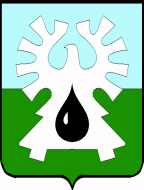 ГОРОДСКОЙ ОКРУГ УРАЙХАНТЫ-МАНСИЙСКОГО АВТОНОМНОГО ОКРУГА - ЮГРЫДУМА ГОРОДА УРАЙРЕШЕНИЕот 26 октября 2023 года                                                                                 № 81 О внесении изменения в порядок управления и распоряжения имуществом, находящимся в муниципальной собственности города Урай Рассмотрев представленный главой города Урай проект решения Думы города Урай «О внесении изменения в порядок управления и распоряжения имуществом, находящимся в муниципальной собственности города Урай», Дума города Урай решила:1. Внести в порядок управления и распоряжения имуществом, находящимся в муниципальной собственности города Урай, определенный решением Думы города Урай от 25.06.2009 №56 (в редакции решений Думы города Урай от 24.09.2009 №70, от 23.09.2010 №75, от 20.12.2010 №122, от 30.06.2011 №48, от 21.02.2012 №18, от 24.05.2012 №52, от 27.09.2012 №86, от 25.10.2012 №102, от 20.06.2013 №38, от 20.02.2014 №7, от 25.09.2014 №52, 25.06.2015№67,  от 24.12.2015 №149, от 24.03.2016 №16, от 23.06.2016 №49, от 21.02.2017 №8, от 22.02.2018 №6, от 28.02.2019 №10, от 26.09.2019 №56, от 16.04.2020 №21, от 22.09.2022 №94, от 25.05.2023 №37) изменение, дополнив статьей 17.3 следующего содержания: «17.3. Безвозмездная передача движимого имущества в федеральную собственность в соответствии с постановлением Правительства Российской Федерации от 03.10.2023 №1745 «О специальной мере в сфере экономики и внесении изменения в постановление Правительства Российской Федерации от 30 апреля 2020 г. №616»1. Муниципальное движимое имущество может быть безвозмездно передано в федеральную собственность в соответствии с постановлением Правительства Российской Федерации от 03.10.2023 №1745 «О специальной мере в сфере экономики и внесении изменения в постановление Правительства Российской Федерации от 30 апреля 2020 г. №616».2. Решение о безвозмездной передаче движимого имущества в федеральную собственность принимается в форме постановления администрации города Урай.». 2. Опубликовать настоящее решение в газете «Знамя».Председатель Думы города Урай                 Председатель Думы города Урай                 Глава города УрайГлава города УрайА.В.ВеличкоТ.Р. Закирзянов______________2023 год______________2023 год